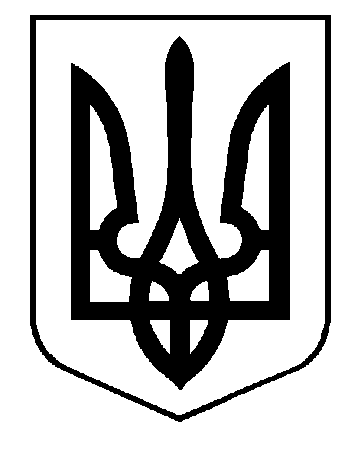 ГОСПОДАРСЬКИЙ  СУД  ЗАКАРПАТСЬКОЇ ОБЛАСТІР І Ш Е Н Н Язборів суддів (протокол  від  19.07.2021  №1)Про визначення спеціалізації судді Пригузи П.Д., впорядкування спеціалізації судді Ушак І.Г. з розгляду судових справ та затвердження Засад використання автоматизованої системи документообігу Господарського суду Закарпатської області у новій редакції     Заслухавши в.о. голови Господарського суду Закарпатської області Ушак І.Г. щодо визначення спеціалізації судді Господарського суду Закарпатської області Пригузи П.Д., який відряджений до Господарського суду Закарпатської області (рішення Вищої Ради Правосуддя від 25.06.2021 № 1122/0/15-21), щодо впорядкування спеціалізації судді Ушак І.Г. та затвердження Засад використання автоматизованої системи документообігу Господарського суду Закарпатської області у новій редакції, з урахуванням  норм Господарського процесуального кодексу України, Кодексу з процедур банкрутства та  Наказу ДСА України від 21.12.2018 №622 з наступними змінами і доповненнями, керуючись статтею 128 Закону України „Про судоустрій і статус суддів”,  збори суддів Господарського суду Закарпатської областіВИРІШИЛИ:Додатково до спеціалізації судді Господарського суду Закарпатської області Пригузи Павла Дмитровича віднести категорію справ про банкрутство з 20.07.2021 року.ВИРІШИЛИ:Додатково до спеціалізації судді Господарського суду Закарпатської області Пригузи Павла Дмитровича віднести категорію справ у спорах щодо захисту прав на об’єкти інтелектуальної власності з 20.07.2021 року.ВИРІШИЛИ:Затвердити зміни до Засад  використання  автоматизованої  системи  документообігу Господарського суду Закарпатської області, виклавши їх у новій редакції. 2.1. ВИРІШИЛИ: 	Внести зміни до рішення зборів суддів Господарського суду Закарпатської області від 09.12.2019 №7, виключивши з п.1.1.2 слова «Ушак Ірини Георгіївни» з 20.07.2021 року.2.2. ВИРІШИЛИ: Затвердити зміни до Засад  використання  автоматизованої  системи  документообігу Господарського суду Закарпатської області, виклавши їх у новій редакції. Голова зборів                                                                                 І.Г. Ушак                                                            Секретар зборів                                                                            Л.В. Андрейчук                                                                 